Concept Storyline: Plant Growth and DevelopmentSubconcept 1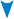 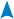 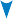 Organisms go through distinct stages as part of a process known as the life cycle.Lesson 1: Pre-Unit Assessment: What Do You Know About Plants?Students observe bean seeds and reflect on what they know about plants.Lesson 2: What Is Inside a Seed?Students identify the parts of a bean seed.Lesson 3: Planting the Seeds Students plant their Brassica rapa seeds.Lesson 4: Thinning and Transplanting Students discuss the purpose of  thinning and transplanting and carryout these tasks.Lesson 5: How Does Your Plant Grow? Students create bar graphs and begin to keep records of the growth of their plants.Lesson 6: Observing: Leaves and Flower BudsStudents observe the leaves and buds that have formed on their plants.Lesson 7: Observing the Growth Spurt Students measure and record plant height, make predictions about plantgrowth, and analyze their data.Lesson 12: Observing PodsOver a two- to three-week period, students examine the development of the fertilized pods.Lesson 16: Harvesting and Threshing the SeedsStudents harvest their seeds and compare the number of seeds harvested with the number planted.Subconcept 2Living things are interdependent; for example, plants depend on bees for pollination.Lesson 8: Why Are Bees Important? Students share what they know about bees.Lesson 9: Getting a Handle on Your BeeStudents examine dried bees using a hand lens and make bee sticks.Lesson 10: Looking at Flowers Students study the anatomy of a flower and read about the crucifer family.Lesson 11: Pollinating Flowers Students cross-pollinate flowers using their bee sticks and read about theinterdependence of flowers and bees.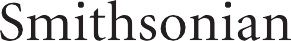 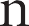 Subconcept 3Models can be used to identify the structures, functions, and behaviors of living organisms.Lesson 13: Making a Brassica Model Students construct a model of the Brassica plant.Lesson 14: Making a Bee ModelStudents construct a model of a bee.© 2013 Smithsonian Institution. All rights reserved.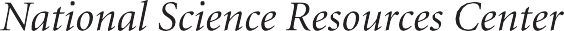 STC™ / Plant Growth and DevelopmentUnifying ConceptUnit ConceptGrade-Level ConceptPlants and other organisms are part of an organized system that regulates their life cyclesand their interactions with the environment.Plants can grow and develop only in environments in which their needs are met.To move through their life cycle, plants need light, water, and nutrients fromthe soil. To reproduce, plants must be pollinated.